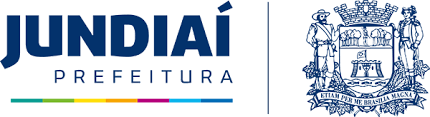 SOLICITAÇÃO DE TREINAMENTOINFORMAÇÕES SOBRE O CURSO/EVENTO  DADOS DOS SERVIDORESINVESTIMENTO PELA UNIDADE DE GESTÃOCurso/Evento:Instituição Realizadora:Data/Período:Carga Horária: Modalidade: Presencial (  )    Online (   ) Liberação de Ponto (Dias/Horas):Local (Presencial):                                                                                   Justificativa da Solicitação:ServidorCódigoCargoLocal de TrabalhoAssinatura0102030405Curso/Evento pago: Sim(  )  Não(  ) Valor inscrição por pessoa:  Valor total do curso:Valor Transporte: Valor Hospedagem/Diária: Valor Alimentação:Autorização da chefia imediataAutorização do Gestor(a)Data: Data: 